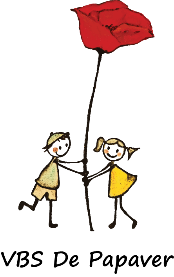 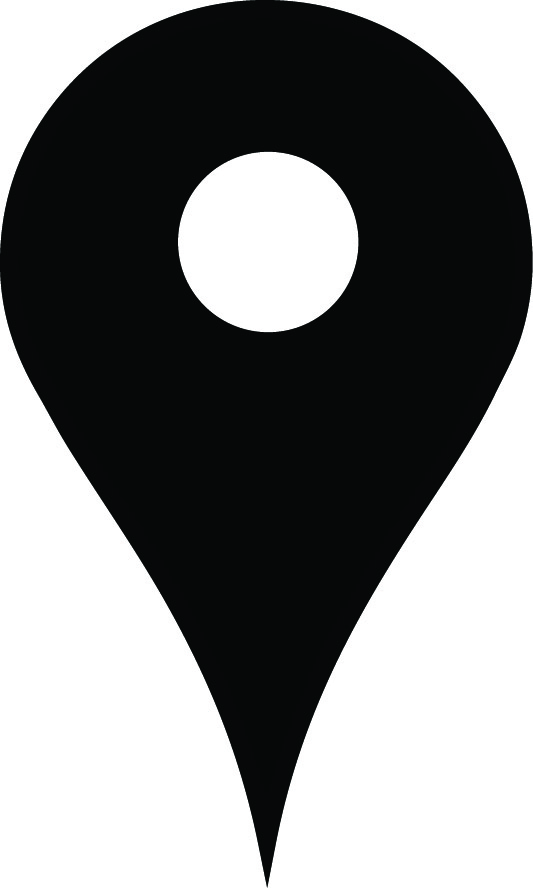 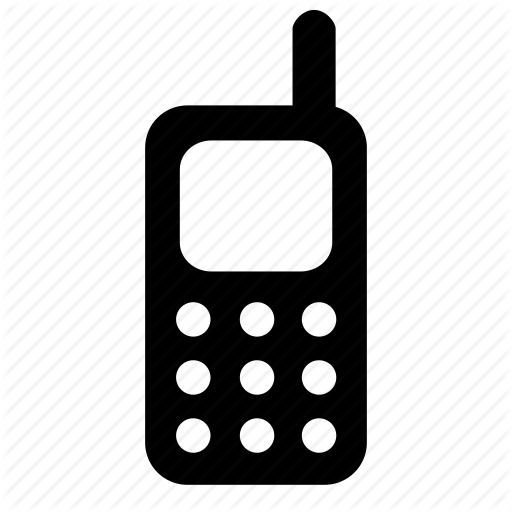 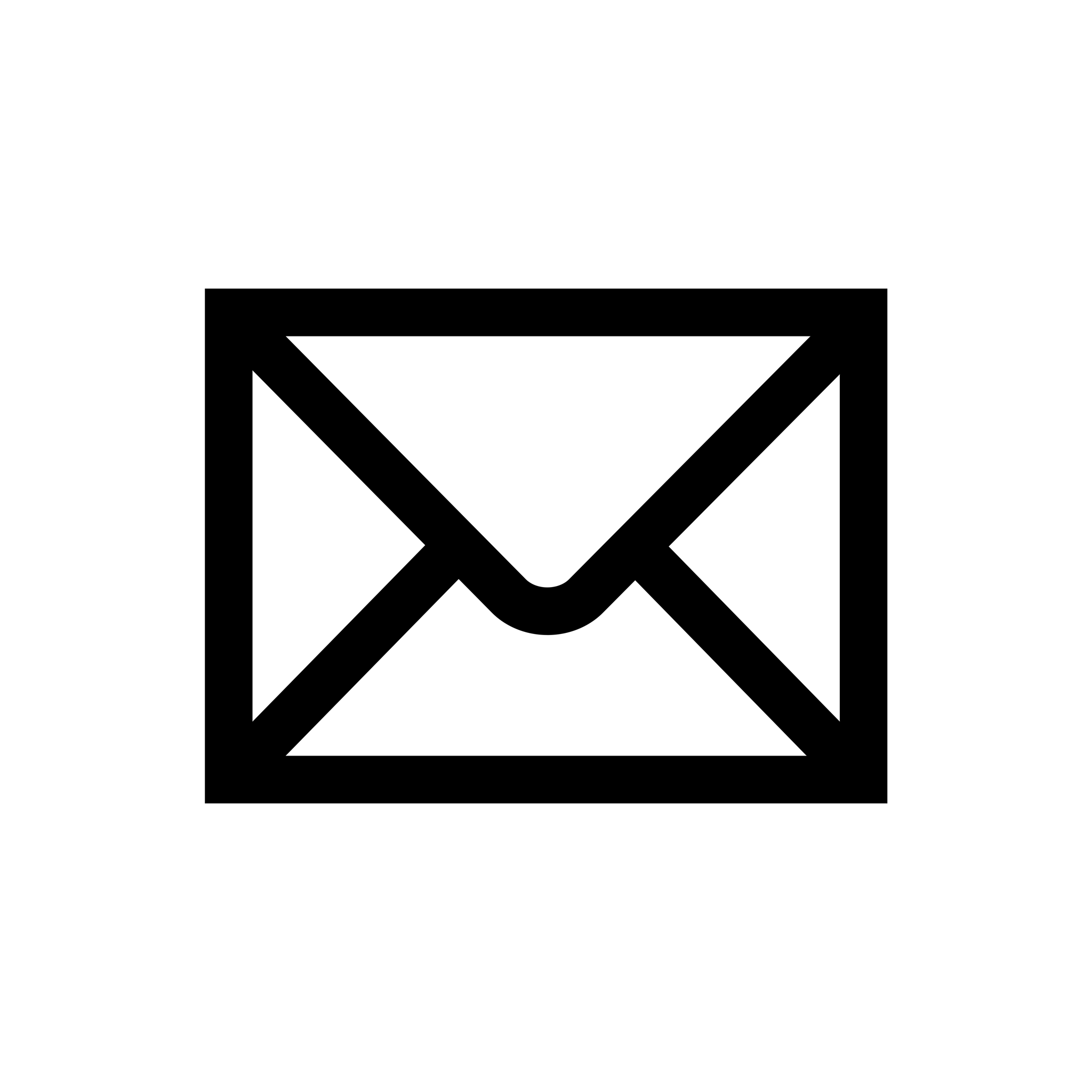 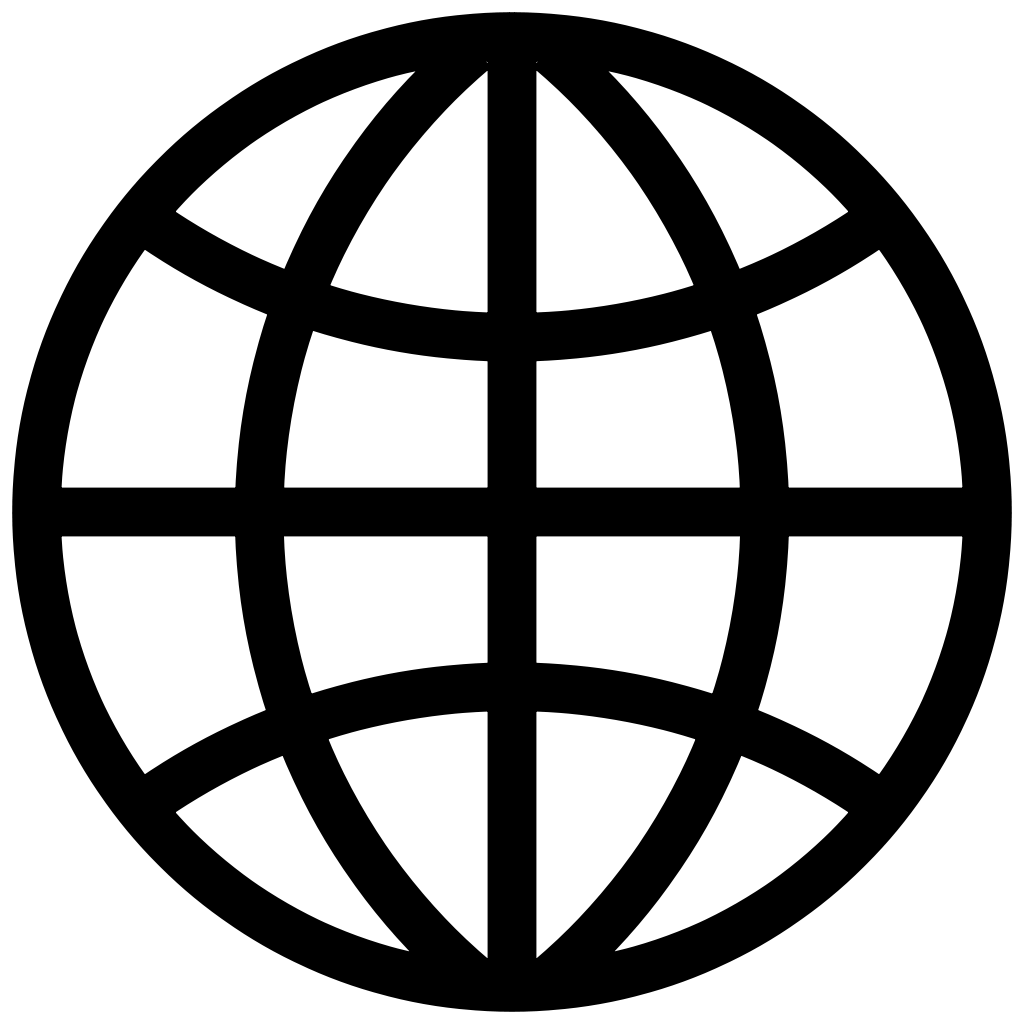 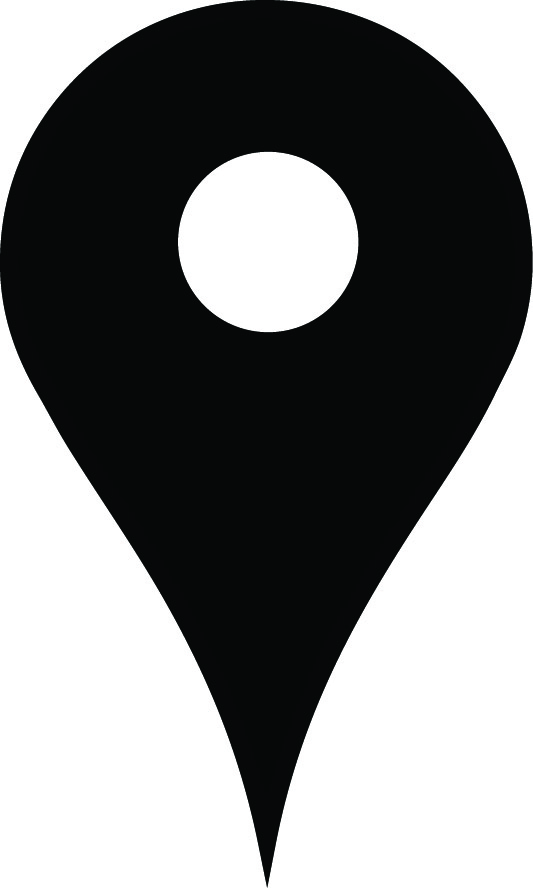 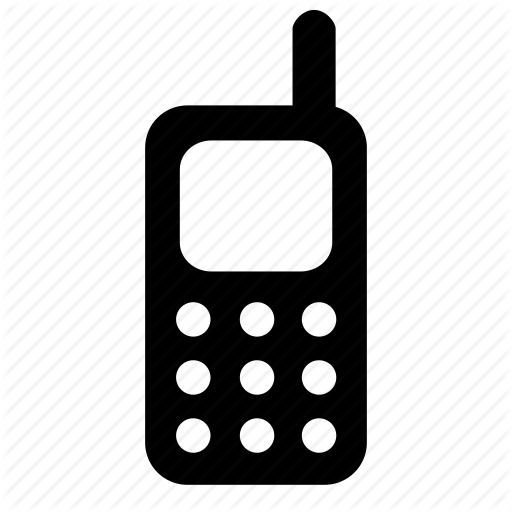 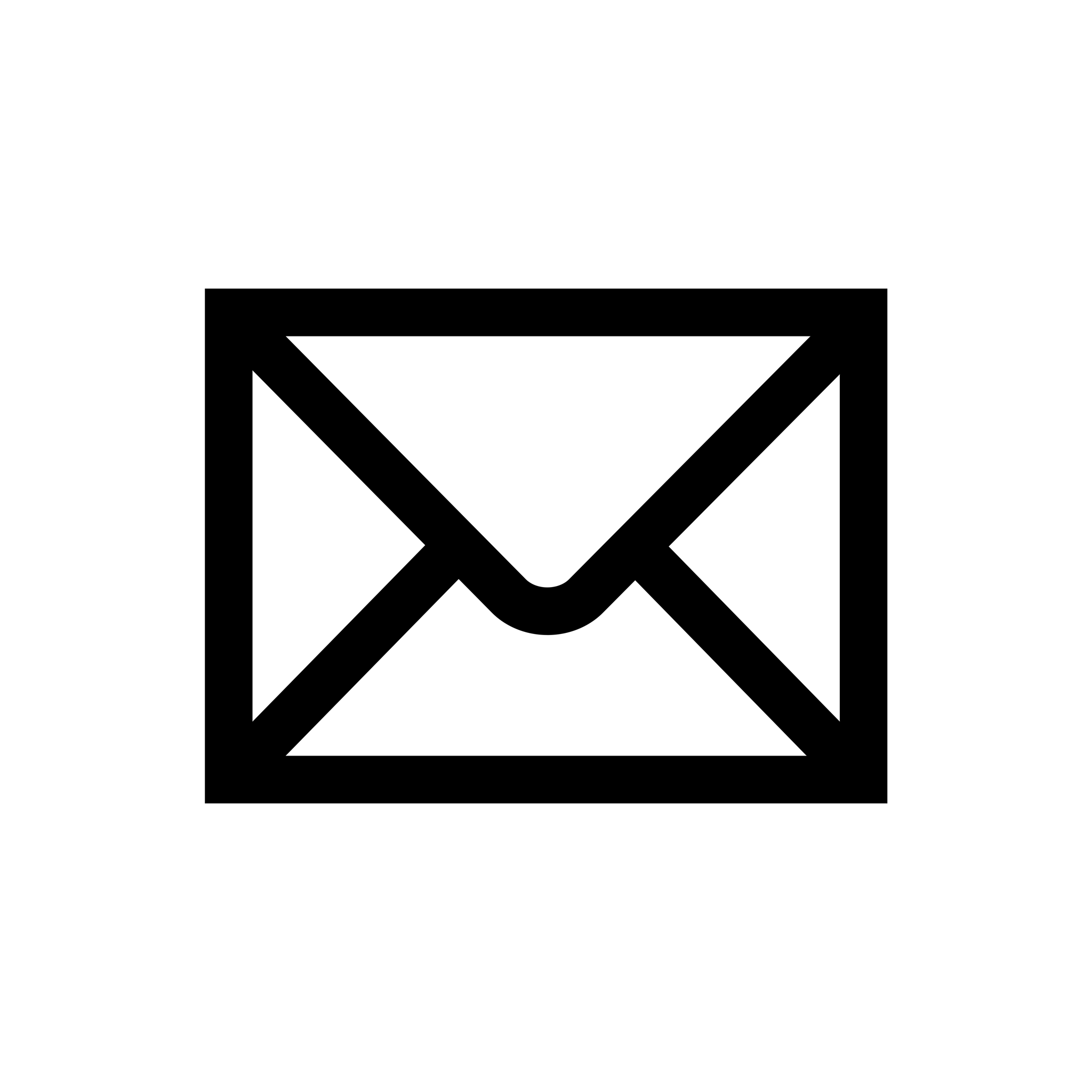 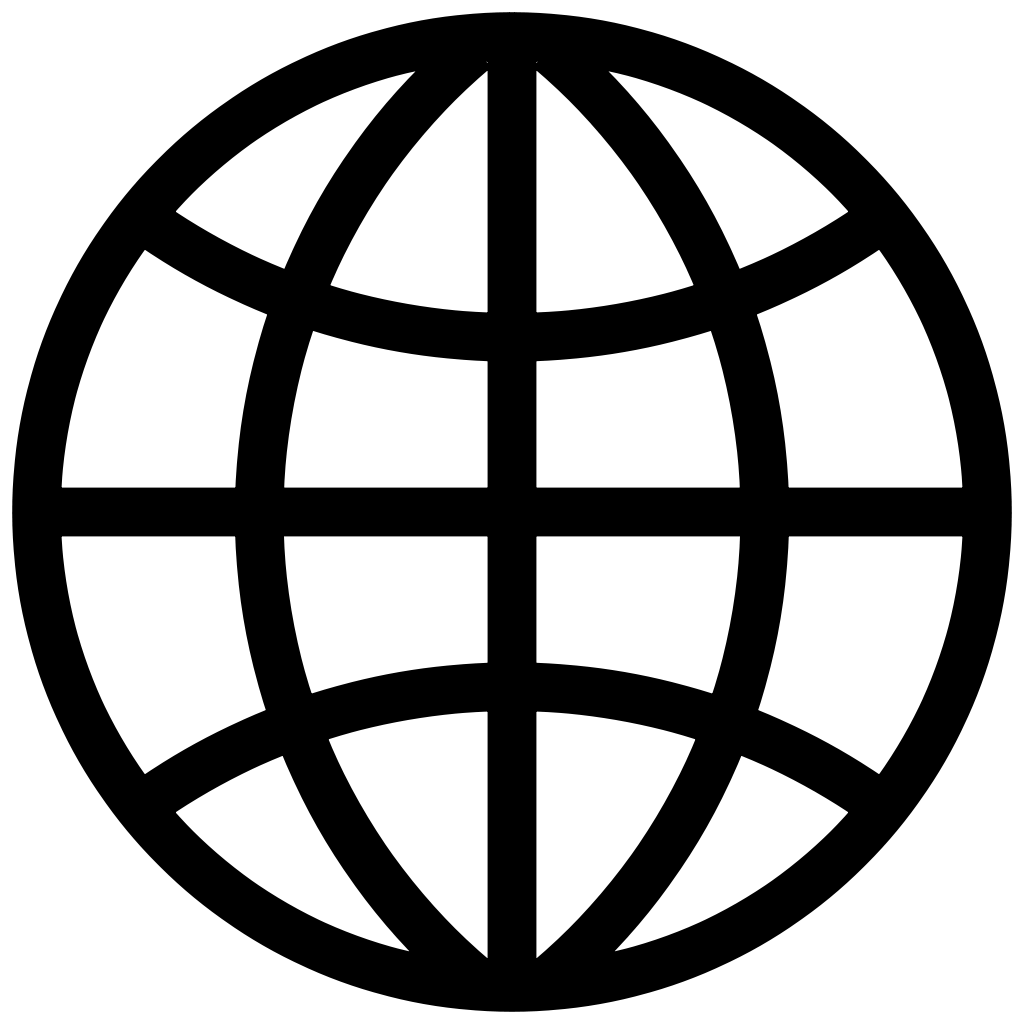 Activiteitenkalender september 2021 Vooruitblik naar oktober :Nieuwsbrief september 2021  Schoolfotograaf op bezoekJaarlijks komt de schoolfotograaf langs in september.Donderdag worden de individuele foto’s genomen. De week nadien worden de foto’s genomen met zussen en broers. Kinderen die afwezig zijn worden gefotografeerd de week na de novembervakantie.Fluo –jassen van derde kleuterklas t.e.m het zesde leerjaarAlle kinderen ontvingen een fluo-jas van de school. Het dragen van de fluo-jas is verplicht. Zichtbaar zijn op weg naar school is noodzakelijk.Klas L4A ontvangt de fluo-jassen pas volgende week. Directie en team do 16 Schoolfotograaf : individuele foto’s en klasfoto’s Startmoment Project Proper binnen de ganse school ma 20zwemmen voor L4woe 22Start sportdriedaagse voor L6 do 23 8u45 : peuterkijkdag ma 27 zwemmen voor L3 do 30 Schoolfotograaf : broers en zussen vr 01 Pedagogische studiedag : alle leerlingen vrijaf ma 04 Facultatieve verlofdag : alle leerlingen vrijaf di 05 Dag van de leerkracht 